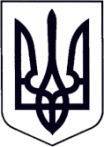 У К Р А Ї Н АЗАКАРПАТСЬКА ОБЛАСТЬМУКАЧІВСЬКА МІСЬКА РАДАВИКОНАВЧИЙ КОМІТЕТР І Ш Е Н Н Я03.03.2020		                             Мукачево                                                    № 92  Про зарахування дітей до дошкільних навчальних закладів 	З метою раціонального формування мережі груп, недопущення перевищення норми наповнюваності груп дітьми, згідно заяв батьків дітей, відповідно до рішення виконавчого комітету Мукачівської міської ради від 21.01.2020 №2  «Про затвердження  Порядку зарахування, відрахування та переведення вихованців у комунальних закладах дошкільної освіти Мукачівської міської об’єднаної територіальної громади для здобуття дошкільної освіти», керуючись пп.2 п. «а» ст. 32, ст.52, ч.6 ст.59 Закону України «Про місцеве самоврядування в Україні», виконавчий комітет Мукачівської міської ради вирішив:	1. Дозволити керівникам дошкільних навчальних закладів згідно електронної реєстрації та заяв батьків, зарахувати дітей  з  3 березня  2020 року  до дошкільних навчальних закладів  (список додається). 	2. Зобов’язати керівників дошкільних навчальних закладів  розмістити списки зарахованих дітей на офіційному сайті Мукачівської міської ради, сайті дошкільного навчального закладу (за наявності)  та  ознайомити батьків з даним рішенням.	3. Контроль за виконанням рішення покласти на начальника управління освіти, молоді та спорту Мукачівської міської ради  К.Кришінець-Андялошій.Міський голова									    А. БАЛОГА Додаток до рішення виконавчого комітету Мукачівської міської ради03.03.2020 № 92СПИСОКдітей, яких зараховано з 3 березня 2020 року до дошкільних навчальних закладів Заклад дошкільної освіти №11.Герц Емілія Володимирівна 19.04.2017р.2.Бобаль Богдан Юрійович 21.09.2017р.Заклад дошкільної освіти №21.Роман Мікаелла Михайлівна 28.12.2017р.2.Пинзеник Ніколетта Іванівна 13.09.2017р.Дошкільний навчальний заклад №31.Давидич Давід Олександрович 13.08.2015р.Заклад дошкільної освіти №41.Ящук Софія Дмитрівна 30.03.2017р.Дошкільний навчальний заклад №71.Пацкан Максим Іванович 05.02.2017р.2.Горват Мануель Йосипович 16.07.2015р.Дошкільний навчальний заклад №81.Швардак Павло Павлович 29.08.2017р.2.Піняшко Валерія Михайлівна 05.12.2017р.3.Гольча Олександр Олександрович 15.02.2015р.Дошкільний навчальний заклад №91.Лаутнер Максим Володимирович 11.03.2014р.2.Меденці Соломія Михайлівна 29.09.2017р.3.Химинець Олександр Васильович 07.03.2016р.4.Химинець Сергій Васильович 29.07.2014р.Заклад дошкільної освіти  №101.Гороховський Тімур Вадимович 24.05.2017р.Дошкільний навчальний заклад №121.Матола Макарій Володимирович 12.01.2017р.2.Плескач Вероніка Іванівна 17.10.2014р.3.Городницька Яна Віталіївна 11.08.2017р.Дошкільний навчальний заклад  №131.Шандра Софія Віталіївна 14.07.2017р.Заклад дошкільної освіти №141.Бабинець Максим Михайлович 23.02.2017р.2.Мигрін Марія Володимирівна 21.04.2015р.3.Лукеча Анастасія Василівна 27.02.2017р.Дошкільний навчальний заклад №161.Білинець Емілія Василівна 01.06.2017р.2.Стегней Крістіна Володимирівна 29.06.2017р.3.Паньків Матфей Михайлович 19.05.2017р.4.Пшегорлінський Арсен Андрійович 29.01.2017р.5.Делеган Дамір Олександрович 20.04.2017р.Дошкільний навчальний заклад №171.Варга Андрій Іванович 16.05.2017р.2.Фозикош  Даніель Олександрович 08.05.2017р.3.Лавер Інеса Ігорівна 27.03.2017р.4.Котлар Василь Васильович 21.12.2017р.5.Горват Олександр Йосипович 31.05.2014р.Дошкільний навчальний заклад №181.Шелельо Дарина Ярославівна 29.01.2017р.2.Гуранич Дарья-Емма Ярославівна 24.10.2016р.3.Попфолушій Олександр Олександрович 19.09.2014р.4.Римарчук Сергій Владиславович 04.11.2016р.Дошкільний навчальний заклад №191.Кравченко Максим Миколайович 20.11.2017р.Дошкільний навчальний заклад №201.Діус Катерина Віталіївна 26.03.2017р.2.Асланова  Меланія Едуардівна 06.03.2017р.3.Савушкіна Єлізавета Володимирівна 01.11.2017р.4.Савушкін Ілля Володимирович 18.04.2016р.Дошкільний навчальний заклад №211.Фединишинець Аделіна Олегівна 24.08.2017р.2.Ленд’єл Катерина Едуардівна 04.02.2017р.Заклад дошкільної освіти №221.Сук Даниїл Євгенович 28.08.2015р.Дошкільний навчальний заклад №251.Павлик Юрій Миколайович 03.04.2017р.2.Кізман Крістіан Андріанович 27.06.2017р.3.Мішко Таміра Володимирівна 12.01.2017р.Дошкільний навчальний заклад №291.Андреасов Мікаель Русланович 05.12.2016р.                                 Дошкільний навчальний заклад №331.Дмитренко Максим Володимирович 02.06.2017р.Керуючий справамивиконавчого комітету								О. ЛЕНДЄЛ